   OLYMPIQUE SALERNOIS – N° FFF 503095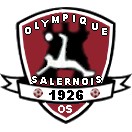 Courriel : os83690@free.fr     Site : http://olympique-salernois.footeo.com/ FICHE D’ENGAGEMENT TOURNOISAMEDI 28 MAI 2011Catégories  U12-U13 ( 9 + 3 )Engagement : la participation à ce tournoi est gratuite.Toutefois, un chèque de caution de 30 € pour 1 équipe ou 50 € pour 2 équipes ou plus devra être joint à la fiche d’engagement.Ce chèque vous sera restitué en cas de participation le jour du tournoiNom et adresse du club                                               Responsable………………………………………..                         ………………………………………..………………………………………..                         ………………………………………..………………………………………..                         ………………………………………..Tél :Fax :                                                       Courriel :Le club de ……………………………………………………………………………………..Engage …………………équipe(s) au tournoi U12-U13 du 28 Mai 2011.Les engagements accompagnés du chèque de caution, seront pris en compte par ordre chronologique d’arrivée à l’adresse ci-dessous :Olympique Salernois                                                 Chez Mr ALUNNI Stéphane                                                 18 Lotissement Saint Michel                                                  83690 SALERNES                                                                        Tél : 06 46 37 57 69                                                                       Le tournoi est limité à 16 équipes